spruitjes met chorizo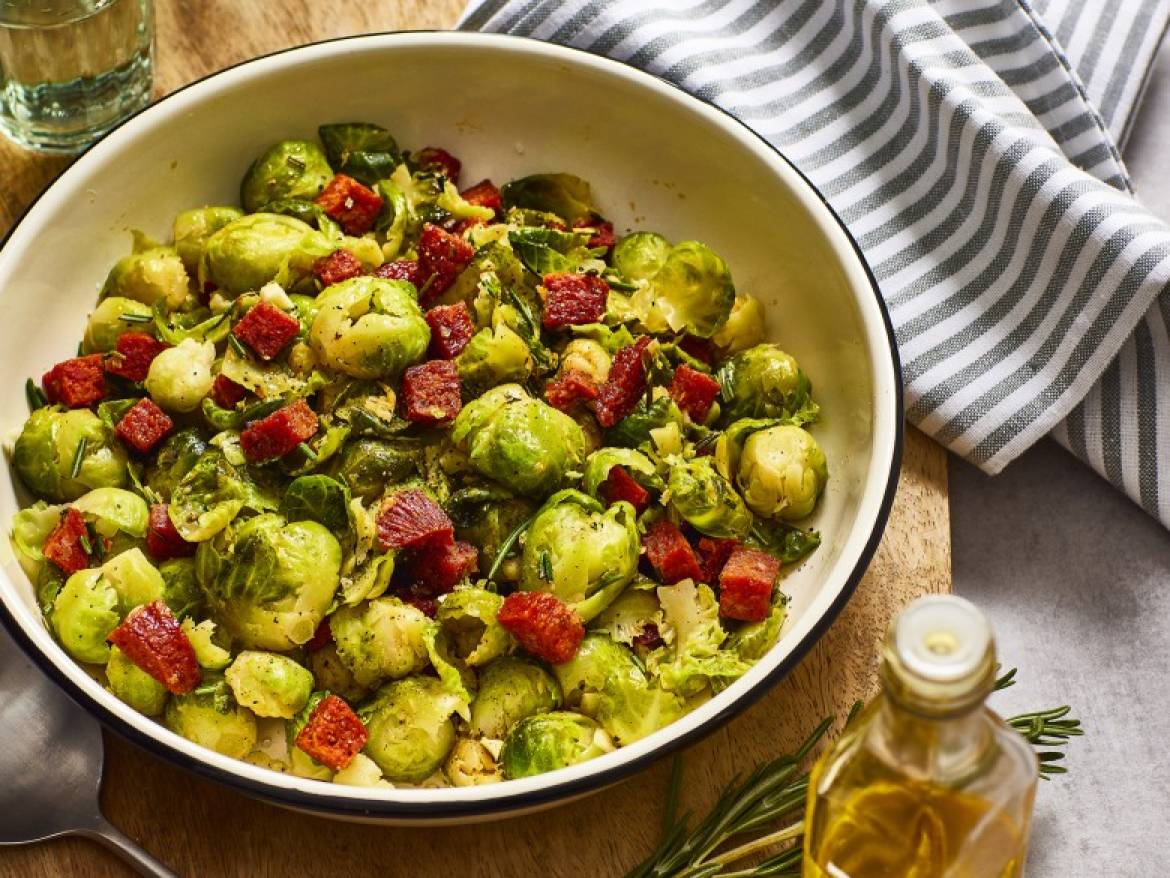 Ingrediënten500 gram spruitjes (panklaar)4 aardappelen in blokjes1 puntpaprika in stukjesRode ui gesnipperd2 eetlepels olijfolie200 gram chorizo (in stukjes)1 theelepel rozemarijn2 teentjes knoflook (gehakt)ChilisausBereiden: Bak de chorizo in koekenpan op een lage stand. Haal uit de pan en gooi vet weg. Verhit olijfolie en voeg de spruitjes, aardappelen, rode ui , paprika en rozemarijn toe en roerbak tot ze gaar zijn. Voeg als laatste de chorizo en chilisaus toe.